[중량별 무게적용 매뉴얼]분류별관리 또는 배송비관리에서 배송비를 적용합니다. 분류별관리의 카테고리[ Woman>Top]에서 배송비 10,000원을 적용하였습니다. 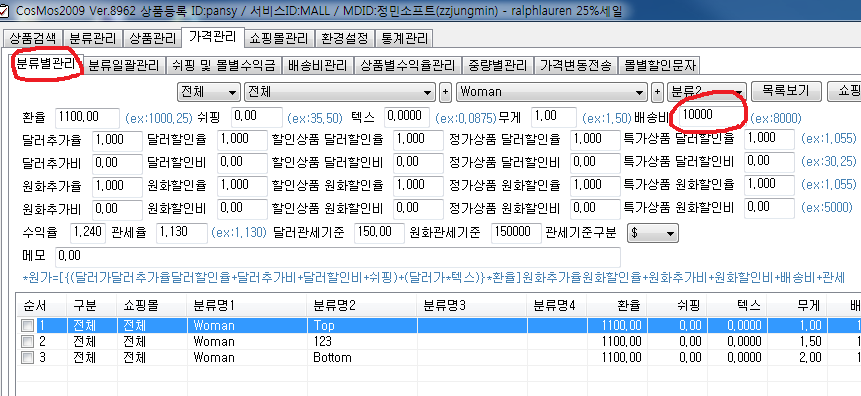 1번에서 적용한 배송비가 반영된 것을 확인합니다. 카테고리[Woman>Top]의 상품[2002448]에 배송비 10,000이 반영된것을 확인됩니다.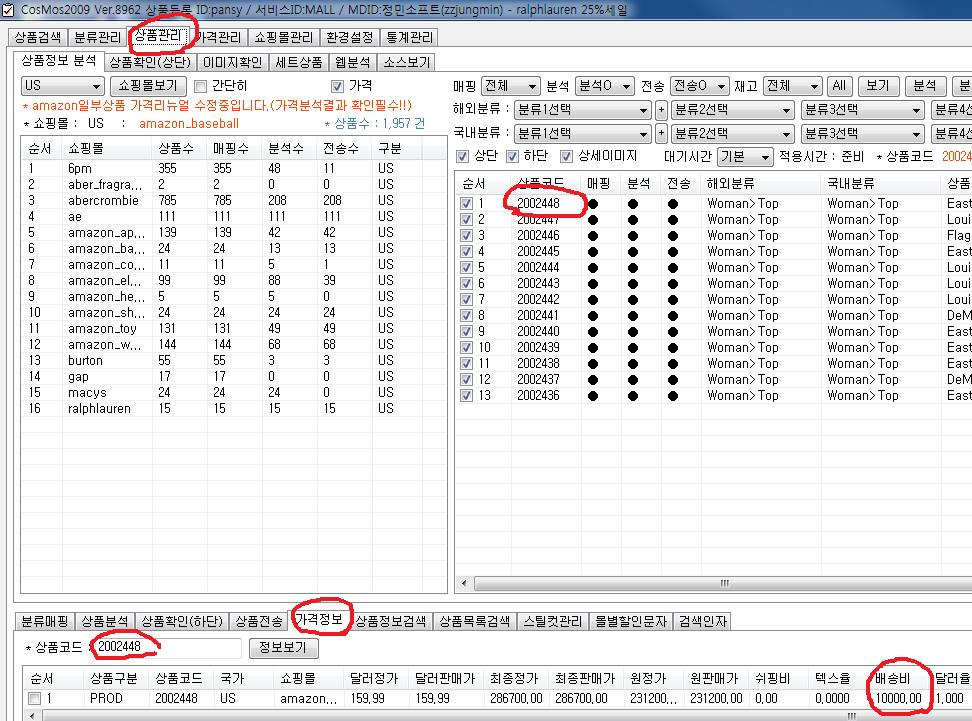 [상품관리]->[상품분석]에서 [원산지]라고 되어있는 부분에 마우스 커서를 넣고 오른쪽으로 움직여보면 [CT:숫자]와 같은 내용을 확인합니다(예:CT:0.45). 숫자는 해당 몰, 해당상품의 KG무게를 의미합니다.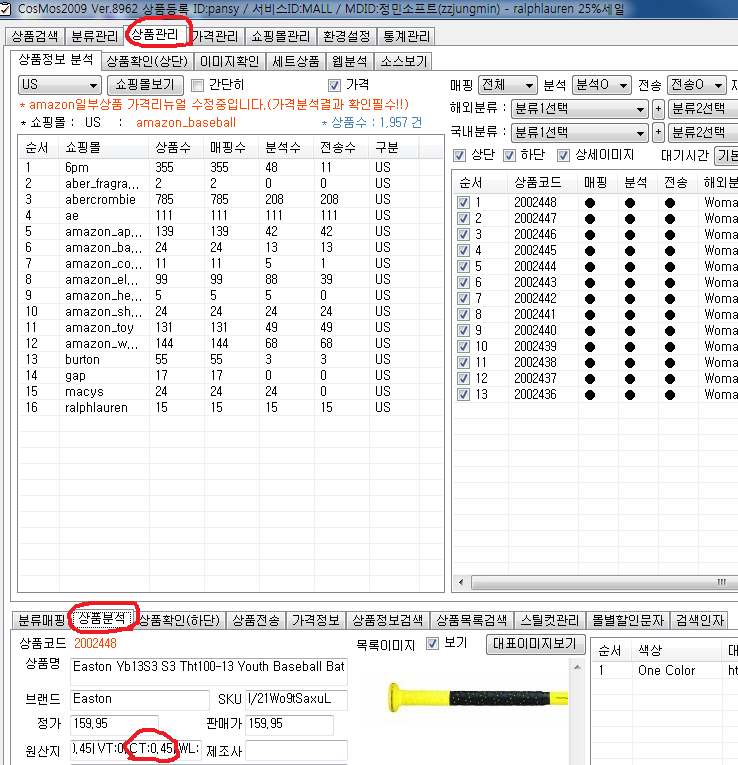 3번에서 확인한 CT무게를 고려하여 중량별관리에서 시작무게와 종료무게, 적용할 배송비를 입력합니다. (예: 앞에서 CT가 0.45이므로 무게범위를 0.45가 포함되는 0.1에서 0.5로 지정해주었습니다)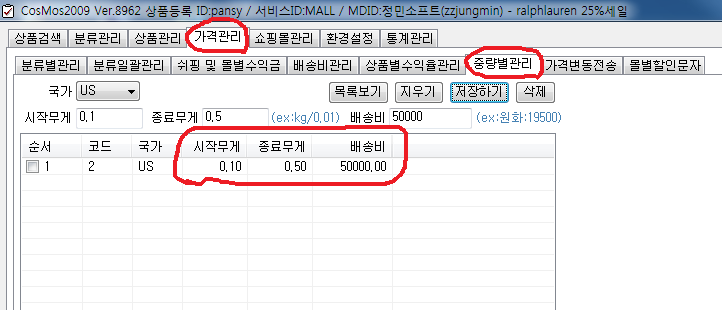 4번에서 반영한 배송비를 확인합니다. 적용한 배송비 50,000원이 반영된 것을 확인할수 있습니다. 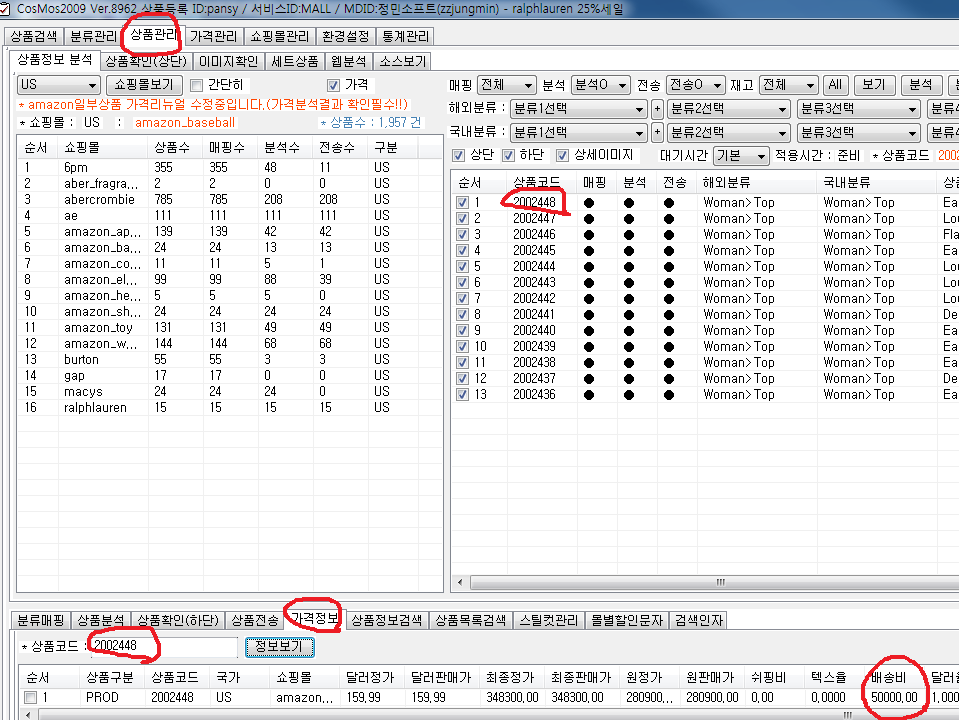 중량별관리에서 해당 무게구간에 적용한 배송비는 우선적으로 적용됩니다. (단, 해당상품에 무게정보가 있는 경우에 한해서입니다) 중량별관리에서 적용하지 않는 범위의 무게에 해당하는 상품들은 분류별관리 또는 배송비관리에서 적용한 배송비가 적용됩니다. 위에서 설명드린바와 같이 중량별관리에서 적용하고 난후 제대로 적용이 되었는지 해당 카테고리에 속해있는 상품 한 개 정도를 반드시 확인합니다. 기타 중량별관리 관련하여 문의사항이 있으시면 정민소프트 구의섭이사[02-465-5052]에게 연락주세요.*****감사합니다.